ПУБЛИЧНО ПРЕДСТАВЯНЕНА 
БОЯН ЧАВДАРОВ НОВАНСКИКандидат за член на Съдийската колегия на Висшия съдебен съвет от квотата на Народното събрание 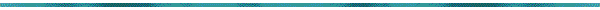 I. ЛИЧНА ИНФОРМАЦИЯ1. Име: Боян Чавдаров Новански2. Номиниран от: Волен Сидеров – ПГ „Обединени патриоти“3. Подкрепа: Становище в подкрепа, подписано от Емануил Георгиев, САК, Петър Гунчев, СГС, Свилен Турмаков, САК, Мария Динева, СРС, Стефан Милев, СГС (и.ф. председател СРС), Росица Апостолова – ЧСИ, Валентина Георгиева – нотариус, Красимир Атанасов, САК, Стефан Станчев, съдия, АССГ, адв. Албена Милетиева-Филитова, САК, адв. Ива Борисова, САК, адв. Ели Балатанова, САКИзточник: Становище, публикувано на интернет страницата на Народното събрание към документите, представени съгласно Процедурните правила за условията и реда за предлагане на кандидати, представяне и публично оповестяване на документите, изслушване на кандидатите и за избор на членове за съдийската и за прокурорската колегия на Висшия съдебен съвет от квотата на Народното събрание (Процедурните правила).4. Дата и място на раждане: Роден на 26 януари 1969 г. в гр. СофияИзточник: Свидетелство за съдимост и удостоверение от Софийски адвокатски съвет, публикувани на интернет страницата на Народното събрание към документите, представени съгласно Процедурните правила.4. Семейно положение: Във фактическо съжителство с Ирен Г. Цановска, адвокат. Източник: Декларацията за имотното състояние, произхода на средствата за придобиване на имуществото и за наличието на частен интерес, публикувана на интернет страницата на Народното събрание съгласно Процедурните правила, с. 8 и сл.5. Владеене на чужди езици: Владее говоримо английски, френски и руски езици.Източник: Подробна автобиография, публикувана на интернет страницата на Народното събрание, съгл. Процедурни правила за условията и реда за предлагане на кандидати, представяне и публично оповестяване на документите, изслушване на кандидатите за избор на членове за съдийската и за прокурорската колегия на Висшия съдебен съвет от квотата на Народното събрание (Процедурните правила).6. Образование: 1990 г. – 1994 г.	Магистър по специалност „Право“ на Юридически факултет на Софийския университет „Св. Климент Охридски“. Среден успех от следването Добър /4.38/ и среден успех от държавни изпити Мн. добър /4.50/.1983 г. – 1988 г.	НГДЕК „Константин-Кирил Философ“Източник: Подробна автобиография, публикувана на интернет страницата на Народното събрание, съгл. Процедурните правила.7. Продължаващо образование:Участие в редица семинари, конференции и симпозиуми в страната и чужбина по проблемите на съдебната система.Източник: Подробна автобиография, публикувана на интернет страницата на Народното събрание, съгл. Процедурните правила.8. Стаж:Адвокат в Софийска адвокатска колегия от 1998 г. до 2017 г. Източник: Подробна автобиография, публикувана на интернет страницата на Народното събрание, съгл. Процедурните правила.II. Професионална дейност:1. Текуща длъжност: адвокат в Софийска адвокатска колегия2. Кариерно израстване:Боян Новански завършва висшето си юридическо образование през 1996 г. в СУ „Свети Климент Охридски“. На 16.01.1998 г. придобива юридическа правоспособност.С решение на АС №11 от 20.05.1998 г., с Постановление на АС №12 от 20.05.1998 г. е вписан в Регистъра на адвокатите към Адвокатски съвет – София.Към настоящия момент е адвокат в САК.Източник: Диплома за висше образование, Удостоверение за правоспособност, Удостоверение от Софийски адвокатски съвет, Подробна автобиография, публикувани на интернет страницата на Народното събрание, съгл. Процедурните правила.2. Данни от атестационния формуляр: Не се прилага.3. Дисциплинарни наказания и поощрения: Няма данни.III. ИМУЩЕСТВО И ОБЩЕСТВЕНО ПОЛОЖЕНИЕ1. Данни от Декларация по Закона за предотвратяване и установяване на конфликт на интереси (ЗПУКИ): Не се прилага.2. Данни от декларации към Сметна Палата: Не се прилага. 3. Имотен регистър 3.1. Справка от служба по вписванията – Бургас за периода от 01.01.1992 г. до 22.08.2017 г.3.2. Справка от служба по вписванията – София за периода от 01.01.1992 г. до 22.08.2017 г.4. Участие в НПО и други организации: Заместник-председател на Управителния съвет на Сдружение „Детство без сълзи“, БУЛСТАТ 131302040, вписано в регистъра на юридическите лица с нестопанска цел към Министерство на правосъдието под номер 20041011009, вписано в регистъра при Софийски градски съд с Решение №1 от 16.09.2004 г. по ф.д. 9470/2004, партиден номер 11723.Източник: Централен регистър на юридическите лица с нестопанска цел за обществено полезна дейност; Апис.5. Принадлежност към Държавна сигурност и разузнавателните служби на българската народна армия:Няма данни за извършвани проверки на Боян Новански от Комисията за разкриване на документите и за обявяване на принадлежност на български граждани към Държавна сигурност и разузнавателните служби на Българската народна армия.Източник:  http://comdos.bg/IV. ДРУГИ1. В медиите2. Комуникационен дневникПредставянето бе изпратено по електронен път на Боян Новански за преглед и коментар на 25.08.2017 г. Към 05.09.2017 г. няма получен отговор.На 23.08.2017 г. Боян Новански е изпратил своите отговори на въпросите, зададени от БИПИ до кандидатите за членове на Висшия съдебен съвет от квотата на Народното събрание, депозирани чрез Комисия по правни въпроси, вх. №КП-733-00-2/03.08.2017 г.Пореден № по справката1КнигаПРЕХВЪРЛЯНИЯ Тип АктДАРЕНИЕ НА НЕДВИЖИМ ИМОТ Година2006 СтраниДАРИТЕЛ, идеални части:2/12 – физическо лицеСтраниДАРЕН, идеални части:2/12 - БОЯН ЧАВДАРОВ НОВАНСКИ
ДАРЕН, идеални части:2/12 – физическо лицеИмотПоземлен градски имот 4745 КВ М; обл. БУРГАС, общ. СОЗОПОЛ, гр.СозополПореден № по справката1КнигаВЪЗБРАНИ Тип АктПоправка-възбрани Година2017 СтраниДлъжник - БОЯН ЧАВДАРОВ НОВАНСКИ
Длъжник – физическо лице
Длъжник - ЕИК / БУЛСТАТ 200635022 Болкан ЛайнИмотСамостоятелен обект в сграда, предназначен за търговска дейност, с площ 132.400 кв. м., в гр.СофияПореден № по справката2КнигаВЪЗБРАНИ Тип АктНалагане на възбрана в/у недвижим имот или вещно право (ГПК,НПК) Година2016 Страни Длъжник - БОЯН ЧАВДАРОВ НОВАНСКИ  ИмотСамостоятелен обект в сграда, предназначен за търговска дейност, с площ 132.400 кв. м., в гр.СофияПореден № по справката3КнигаПРЕХВЪРЛЯНИЯ Тип АктПокупко-продажба на недвижим имот с н.а. Година2010 СтраниПродавач - БОЯН ЧАВДАРОВ НОВАНСКИ
Продавач – физическо лицеСтраниКупувач(Частна собственост) - ЕИК / БУЛСТАТ 200635022 Болкан Лайн  ИмотСамостоятелен обект в сграда, предназначен за търговска дейност, с площ 132.400 кв. м., в гр.СофияПореден № по справката4КнигаВПИСВАНИЯ Тип АктДоговор за наем Година2010 СтраниНаемодател – физическо лице
Наемодател - БОЯН ЧАВДАРОВ НОВАНСКИ
   СтраниНаемател/Пренаемател(Наем) - ЕИК / БУЛСТАТ 175243711 КОСТИНВЕСТ-ИМПЕКС  ИмотСамостоятелен обект в сграда, предназначен за търговска дейност, с площ 132.400 кв. м., в гр.СофияПореден № по справката5КнигаПРЕХВЪРЛЯНИЯ Тип АктПРОДАЖБА НА НЕДВИЖИМ ИМОТ Година2008 СтраниПРОДАВАЧ – физическо лице  СтраниКУПУВАЧ -  БОЯН ЧАВДАРОВ НОВАНСКИ
КУПУВАЧ – физическо лицеИмотСамостоятелен обект в сграда, предназначен за търговска дейност, с площ 132.400 кв. м., в гр.СофияПореден № по справката6КнигаПРЕХВЪРЛЯНИЯ Тип АктПРОДАЖБА НА НЕДВИЖИМ ИМОТ Година2003 СтраниПРОДАВАЧ - БОЯН ЧАВДАРОВ НОВАНСКИ
ПРОДАВАЧ – физическо лицеПРОДАВАЧ - физическо лицеСтраниКУПУВАЧ - физическо лице
КУПУВАЧ - физическо лицеИмотПоземлен имот, с площ 16.040 кв.м.,в  гр.СофияПореден № по справката7КнигаПРЕХВЪРЛЯНИЯ Тип АктПРОДАЖБА НА НЕДВИЖИМ ИМОТ Година2000 СтраниПРОДАВАЧ – физическо лице  СтраниКУПУВАЧ -  БОЯН ЧАВДАРОВ НОВАНСКИ
КУПУВАЧ - физическо лице  ИмотПоземлен имот, с площ 16.040 кв.м.,в  гр.СофияПореден № по справката8КнигаПРЕХВЪРЛЯНИЯ Тип АктПРОДАЖБА НА НЕДВИЖИМ ИМОТ Година1998 СтраниПРОДАВАЧ - БОЯН ЧАВДАРОВ НОВАНСКИ  СтраниКУПУВАЧ – физическо лице  ИмотАПАРТАМЕНТ в гр. СофияЗаглавие и връзка към публикацияМедия, автор, дата"Атака" номинира за ВСС прокурора, отказал да разследва ПеевскиРосен Босев, Капитал. 19 юни 2017